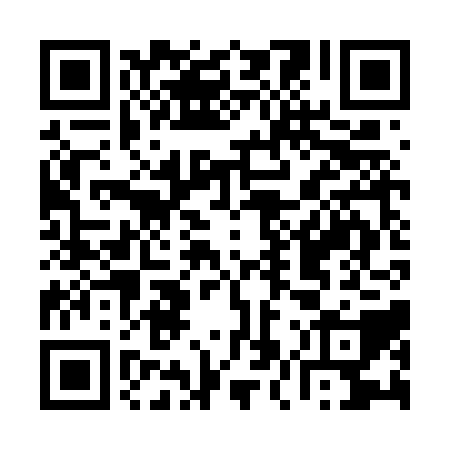 Prayer times for Abadi Rai Ganga Ram, PakistanMon 1 Apr 2024 - Tue 30 Apr 2024High Latitude Method: Angle Based RulePrayer Calculation Method: University of Islamic SciencesAsar Calculation Method: ShafiPrayer times provided by https://www.salahtimes.comDateDayFajrSunriseDhuhrAsrMaghribIsha1Mon4:355:5612:113:436:277:482Tue4:345:5512:113:436:277:493Wed4:325:5412:113:436:287:504Thu4:315:5312:103:436:287:505Fri4:305:5212:103:436:297:516Sat4:285:5012:103:436:307:527Sun4:275:4912:103:436:307:538Mon4:265:4812:093:436:317:539Tue4:245:4712:093:436:327:5410Wed4:235:4612:093:436:327:5511Thu4:225:4512:083:436:337:5612Fri4:205:4312:083:436:337:5713Sat4:195:4212:083:436:347:5814Sun4:185:4112:083:436:357:5815Mon4:165:4012:073:436:357:5916Tue4:155:3912:073:436:368:0017Wed4:145:3812:073:436:378:0118Thu4:125:3712:073:436:378:0219Fri4:115:3612:073:436:388:0320Sat4:105:3512:063:436:398:0421Sun4:085:3312:063:436:398:0422Mon4:075:3212:063:436:408:0523Tue4:065:3112:063:426:418:0624Wed4:055:3012:063:426:418:0725Thu4:035:2912:053:426:428:0826Fri4:025:2812:053:426:428:0927Sat4:015:2712:053:426:438:1028Sun4:005:2612:053:426:448:1129Mon3:595:2612:053:426:448:1230Tue3:575:2512:053:426:458:13